муниципальное образование город Краснодармуниципальное бюджетное общеобразовательное учреждениесредняя общеобразовательная школа № 19                                                                                                      УТВЕРЖДЕНО                                                                                        решением педагогического совета                                                                                        от 30 августа 2019 года протокол №1                                                                                       Председатель _________ Ж.В. УмикашвилиРАБОЧАЯ ПРОГРАММАПо физикеУровень образования (класс) основное общее образование, 7-9 классыКоличество часов 238 часов, 7-8 класс 2 часа в неделю, 9 класс 3 часа в неделюУчитель Василенко Александр СергеевичПрограмма разработана на основе авторской программы «Программа основного общего образования. Физика. 7-9 классы» А.В. Пёрышкина, Н.В. Филонович, Е.М. Гутник, опубликованной в сборнике «Рабочие программы. Физика. 7-9 классы: учебно-методическое пособие/ сост. Е.Н. Тихонова». Москва, «Дрофа», 2012 год.Пояснительная запискаРабочая программа по физике разработана на основе следующих нормативных и учебно-методических документов:Федеральный закон от 29.12.2012 № 273-ФЗ «Об образовании в Российской Федерации».Письмо министерства образования и науки Краснодарского края от 07.07.2016 № 47-11-727/16-11 «О рекомендациях по составлению рабочих программ учебных предметов, курсов и календарно-тематического планирования».Приказ Министерства образования и науки Российской Федерации от 31 марта 2014 №253 «Об утверждении федерального перечня учебников, рекомендованных к использованию при реализации имеющих государственную аккредитацию образовательных программ начального общего, среднего общего образования».Авторская программа по физике «Программа основного общего образования. Физика. 7-9 классы» А.В. Пёрышкина, Н.В. Филонович, Е.М. Гутник, опубликованная в сборнике «Рабочие программы. Физика. 7-9 классы: учебно-методическое пособие/ сост. Е.Н. Тихонова». Москва, «Дрофа», 2012.Планируемые результаты освоения учебного предметаЛичностными результатами обучения физике в основной школе являются:сформированность познавательных интересов на основе развития интеллектуальных и творческих способностей учащихся;убеждённость в возможности познания природы, в необходимости разумного использования достижений науки и технологий для дальнейшего развития человеческого общества, уважение к творцам науки и техники, отношение к физике как элементу общечеловеческой культуры;самостоятельность в приобретении новых знаний и практических умений.готовность к выбору жизненного пути в соответствии с собственными интересами и возможностями;мотивация образовательной деятельности школьников на основе личностно-ориентированного подхода;формирование ценностных отношений друг к другу, учителю, авторам открытий и изобретений, результатам обучения.Метапредметными результатами обучения физике в основной школе являются:овладение навыками самостоятельного приобретения новых знаний, организации учебной деятельности, постановки целей, планирования, самоконтроля и оценки результатов своей деятельности, умения предвидеть возможные результаты своих действий;понимание различий между исходными фактами и гипотезами для их объяснения, теоретическими моделями и реальными объектами, овладение универсальными учебными действиями на примерах гипотез для объяснения известных фактов и экспериментальной проверки выдвигаемых гипотез, разработки теоретических моделей процессов или явлений;формирование умений воспринимать, перерабатывать и предъявлять информацию в словесной, образной, символической формах, анализировать и перерабатывать полученную информацию в соответствии с поставленными задачами, выделять основное содержание прочитанного текста, находить в нём ответы на поставленные вопросы и излагать его;приобретение опыта самостоятельного поиска, анализа и отбора информации с использованием различных источников и новых информационных технологий для решения познавательных задач;развитие монологической и диалогической речи, умения выражать свои мысли и способности выслушивать собеседника, понимать его точку зрения, признавать право другого человека на иное мнение;освоение приёмов действий в нестандартных ситуациях, овладение эвристическими методами решения проблем;формирование умений работать в группе с выполнением различных социальных ролей, представлять и отстаивать свои взгляды и убеждения, вести дискуссию.Предметными результатами обучения физике в основной школе являются:7 классВведение- понимание физических терминов: тело, вещество, материя;- умение проводить наблюдения физических явлений; измерять физические величины: расстояние, промежуток времени, температуру;- владение экспериментальными методами исследования при определении цены деления шкалы прибора и погрешности измерения;- понимание роли учёных нашей страны в развитии современной физики и влиянии на технический и социальный прогресс.Первоначальные сведения о строении вещества- понимание и способность объяснять физические явления: диффузия, большая сжимаемость газов, малая сжимаемость жидкостей и твёрдых тел;- владение экспериментальными методами исследования при определении размеров малых тел;- понимание причин броуновского движения, смачивания и несмачивания тел; различия в молекулярном строении твёрдых тел, жидкостей и газов;- умение пользоваться СИ и переводить единицы измерения физических величин в кратные и дольные единицы;- умение использовать полученные знания в повседневной жизни (быт, экология, охрана окружающей среды).Взаимодействие тел- понимание и способность объяснять физические явления: механическое движение, равномерное и неравномерное движение, инерция, всемирное тяготение;- умение измерять: скорость, массу, силу, вес, силу трения скольжения, силу трения качения, объём, плотность тела, равнодействующую двух сил, действующих на тело и направленных в одну и противоположные стороны;- владение экспериментальными методами исследования зависимости: пройденного пути от времени, удлинения пружины от приложенной силы, силы тяжести от его массы, силы трения скольжения от площади соприкосновения тел и силы нормального давления;- понимание смысла основных физических законов: закон всемирного тяготения, закон Гука;- владение способами выполнения расчётов при нахождении: скорости (средней скорости), пути, времени, силы тяжести, веса тела, плотности тела, объёма, массы, силы упругости, равнодействующей двух сил, направленных по одной прямой;- умение находить связь между физическими величинами: силой тяжести и массой тела, скорости со временем и путём, плотности тела с его массой и объёмом, силой тяжести и весом тела;- умение переводить физические величины из несистемных в СИ и наоборот;- понимание принципов действия динамометра, весов, встречающихся в повседневной жизни, и способов обеспечения безопасности при их использовании;- умение использовать полученные знания в повседневной жизни (быт, экология, охрана окружающей среды).Давление твёрдых тел, жидкостей и газов- понимание и способность объяснять физические явления: атмосферное давление, давление жидкостей, газов и твёрдых тел, плавание тел, воздухоплавание, расположение уровня жидкости в сообщающихся сосудах, существование воздушной оболочки Земли; способы уменьшения и увеличения давления;- умение измерять: атмосферное давление, давление жидкости на дно и стенки сосуда, силу Архимеда;- владение экспериментальными методами исследования зависимости: силы Архимеда от объёма вытесненной телом воды, условий плавания тела в жидкости от действия силы тяжести и силы Архимеда;- понимание смысла основных физических законов и умение применять их на практике: закон Паскаля, закон Архимеда;- понимание принципов действия барометра-анероида, манометра, поршневого жидкостного насоса, гидравлического пресса и способов обеспечения безопасности при их использовании;- владение способами выполнения расчётов для нахождения: давления, давления жидкости на дно и стенки сосуда, силы Архимеда в соответствии с поставленной задачей на основании использования законов физики;- умение использовать полученные знания в повседневной жизни (экология, быт, охрана окружающей среды).Работа и мощность. Энергия- понимание и способность объяснять физические явления: равновесие тел, превращение одного вида механической энергии в другой;- умение измерять: механическую работу, мощность, плечо силы, момент силы, КПД, потенциальную и кинетическую энергию;- владение экспериментальными методами исследования при определении соотношения сил и плеч, для равновесия рычага;- понимание смысла основного физического закона: закон сохранения энергии;- понимание принципов действия рычага, блока, наклонной плоскости и способов обеспечения безопасности при их использовании;- владение способами выполнения расчётов для нахождения: механической работы, мощности, условия равновесия сил на рычаге, момента силы, КПД, кинетической и потенциальной энергии;- умение использовать полученные знания в повседневной жизни (экология, быт, охрана окружающей среды).8 классТепловые явления- понимание и способность объяснять физические явления: конвекция, излучение, теплопроводность, изменение внутренней энергии тела в результате теплопередачи или работы внешних сил, испарение (конденсация) и плавление (отвердевание) вещества, охлаждение жидкости при испарении, кипение, выпадение росы;- умение измерять: температуру, количество теплоты, удельную теплоёмкость вещества, удельную теплоту плавления вещества, влажность воздуха;- владение экспериментальными методами исследования: зависимости относительной влажности воздуха от давления водяного пара, содержащегося в воздухе при данной температуре; давления насыщенного водяного пара; определения удельной теплоёмкости вещества;- понимание принципов действия конденсационного и волосного гигрометров, психрометра, двигателя внутреннего сгорания, паровой турбины и способов обеспечения безопасности при их использовании;- понимание смысла закона сохранения и превращения энергии в механических и тепловых процессах и умение применять его на практике;- овладение способами выполнения расчётов для нахождения: удельной теплоёмкости, количества теплоты, необходимого для нагревания тела или выделяемого им при охлаждении, удельной теплоты сгорания топлива, удельной теплоты плавления, влажности воздуха, удельной теплоты парообразования и конденсации, КПД теплового двигателя;- умение использовать полученные знания в повседневной жизни (экология, быт, охрана окружающей среды).Электрические явления- понимание и способность объяснять физические явления: электризация тел, нагревание проводников электрическим током, электрический ток в металлах, электрические явления с позиции строения атома, действия электрического тока;- умение измерять: силу электрического тока, электрическое напряжение, электрический заряд, электрическое сопротивление;- владение экспериментальными методами исследования зависимости: силы тока в участке цепи от электрического напряжения, электрического сопротивления проводника от его длины, площади поперечного сечения и материала;- понимание смысла основных физических законов и умение применять их на практике: закон сохранения электрического заряда, закон Ома для участка цепи, закон Джоуля - Ленца;- понимание принципа действия электроскопа, электрометра, гальванического элемента, аккумулятора, фонарика, реостата, конденсатора, лампы накаливания и способов обеспечения безопасности при их использовании;- владение способами выполнения расчётов для нахождения: силы тока, напряжения, сопротивления при параллельном и последовательном соединении проводников, удельного сопротивления проводника, работы и мощности электрического тока, количества теплоты, выделяемого проводником с током, ёмкости конденсатора, работы электрического поля конденсатора, энергии конденсатора;- умение использовать полученные знания в повседневной жизни (экология, быт, охрана окружающей среды, техника безопасности).Электромагнитные явления- понимание и способность объяснять физические явления: намагниченность железа и стали, взаимодействие магнитов, взаимодействие проводника с током и магнитной стрелки, действие магнитного поля на проводник с током;- владение экспериментальными методами исследования зависимости магнитного действия катушки от силы тока в цепи;- умение использовать полученные знания в повседневной жизни (экология, быт, охрана окружающей среды, техника безопасности).Световые явления- понимание и способность объяснять физические явления: прямолинейное распространение света, образование тени и полутени, отражение и преломление света;- умение измерять: фокусное расстояние собирающей линзы, оптическую силу линзы;- владение экспериментальными методами исследования зависимости: изображения от расположения лампы на различных расстояниях от линзы, угла отражения от угла падения света на зеркало;- понимание смысла основных физических законов и умение применять их на практике: закон отражения света, закон преломления света, закон прямолинейного распространения света;- различать фокус линзы, мнимый фокус и фокусное расстояние линзы, оптическую силу линзы и оптическую ось линзы, собирающую и рассеивающую линзы, изображения, даваемые, собирающей и рассеивающей линзой;- умение использовать полученные знания в повседневной жизни (экология, быт, охрана окружающей среды).9 классЗаконы взаимодействия и движения тел- понимание и способность описывать и объяснять физические явления: поступательное движение, смена дня и ночи на Земле, свободное падение тел, невесомость, движение по окружности с постоянной по модулю скоростью;- знание и способность давать определения/описания физических понятий: относительность движения, геоцентрическая и гелиоцентрическая системы мира; первая космическая скорость, реактивное движение; физических моделей: материальная точка, система отсчёта; физических величин: перемещение, скорость равномерного прямолинейного движения, мгновенная скорость и ускорение при равноускоренном прямолинейном движении, скорость и центростремительное ускорение при равномерном движении тела по окружности, импульс;- понимание смысла основных физических законов: законы Ньютона, закон всемирного тяготения, закон сохранения импульса, закон сохранения энергии и умение применять их на практике;- умение приводить примеры технических устройств и живых организмов, в основе перемещения которых лежит принцип реактивного движения; знание и умение объяснять устройство и действие космических ракет-носителей;-умение измерять: мгновенную скорость и ускорение при равноускоренном прямолинейном движении, центростремительное ускорение при равномерном движении по окружности;- умение использовать полученные знания в повседневной жизни (быт, экология, охрана окружающей среды).Механические колебания и волны. Звук- понимание и способность описывать и объяснять физические явления: колебания математического и пружинного маятников, резонанс (в том числе звуковой), механические волны, отражение звука, эхо;- знание и способность давать определения физических понятий: свободные колебания, колебательная система, маятник, затухающие колебания, вынужденные колебания, звук и условия его распространения; физических величин: амплитуда, период и частота колебаний, собственная частота колебательной системы, высота, тембр, громкость звука, скорость звука; физических моделей: гармонические колебания, математический маятник;- владение экспериментальными методами исследования зависимости периода и частоты колебаний маятника от длины его нити.Электромагнитное поле- понимание и способность описывать и объяснять физические явления/процессы: электромагнитная индукция, самоиндукция, преломление света, дисперсия света, поглощение и испускание света атомами, возникновение линейчатого спектров испускания и поглощения;- знание и способность давать определения/описания физических понятий: магнитное поле, линии магнитной индукции, однородное и неоднородное магнитное поле, магнитный поток, переменный электрический ток, электромагнитное поле, электромагнитные волны, электромагнитные колебания, радиосвязь, видимый свет; физических величин: магнитная индукция, индуктивность, период, частота и амплитуда электромагнитных колебаний, показатели преломления света;- знание формулировок, понимание смысла и умение применять закон преломления света и правило Ленца, квантовых постулатов Бора;- знание назначения, устройства и принципа действия технических устройств: электромеханический индукционный генератор переменного тока, трансформатор, колебательный контур, детектор, спектроскоп, спектрограф;- понимание сути метода спектрального анализа и его возможностей.Строение атома и атомного ядра- понимание и способность описывать и объяснять физические явления: радиоактивность, ионизирующие излучения;- знание и способность давать определения/описания физических понятий: радиоактивность, альфа-, бета- и гамма-частицы; физических моделей: модели строения атомов, предложенные Д. Томсоном и Э. Резерфордом; протонно-нейтронная модель атомного ядра, модель процесса деления ядра атома урана; физических величин: поглощённая доза излучения, коэффициент качества, эквивалентная доза, период полураспада;- умение приводить примеры и объяснять устройство и принцип действия технических устройств и установок: счётчик Гейгера, камера Вильсона, пузырьковая камера, ядерный реактор на медленных нейтронах;-умение измерять: мощность дозы радиоактивного излучения бытовым дозиметром;- знание формулировок, понимание смысла и умение применять: закон сохранения массового числа, закон сохранения заряда, закон радиоактивного распада, правило смещения;- владение экспериментальными методами исследования в процессе изучения зависимости мощности излучения продуктов распада радона от времени;- понимание сути экспериментальных методов исследования частиц;- умение использовать полученные знания в повседневной жизни (быт, экология, охрана окружающей среды, техника безопасности и др.).Строение и эволюция Вселенной- представление о составе, строении, происхождении и возрасте Солнечной системы;- умение применять физические законы для объяснения движения планет Солнечной системы;- знать, что существенными параметрами, отличающими звёзды от планет, являются их массы и источники энергии (термоядерные реакции в недрах звёзд и радиоактивные в недрах планет);- сравнивать физические и орбитальные параметры планет земной группы с соответствующими параметрами планет-гигантов и находить в них общее и различное;- объяснять суть эффекта Х. Доплера; формулировать и объяснять суть закона Э. Хаббла, знать, что этот закон явился экспериментальным подтверждением модели нестационарной Вселенной, открытой А.А. Фридманом.Общими предметными результатами обучения физике в основной школе, основанными на частных предметных результатах, являются:умение пользоваться методами научного исследования явлений природы: проводить наблюдения, планировать и выполнять эксперименты, обрабатывать результаты измерений, представлять результаты измерений с помощью таблиц, графиков и формул, обнаруживать зависимости между физическими величинами, объяснять результаты и делать выводы, оценивать границы погрешностей результатов измерений;развитие теоретического мышления на основе формирования умений устанавливать факты, различать причины и следствия, использовать  физические модели, выдвигать гипотезы, отыскивать и формулировать доказательства выдвинутых гипотез;Механические явленияВыпускник научится:• распознавать механические явления и объяснять на основе имеющихся знаний основные свойства или условия протекания этих явлений: равномерное и равноускоренное прямолинейное движение, свободное падение тел, невесомость, равномерное движение по окружности, инерция, взаимодействие тел, передача давления твёрдыми телами, жидкостями и газами, атмосферное давление, плавание тел, равновесие твёрдых тел, колебательное движение, резонанс, волновое движение;• описывать изученные свойства тел и механические явления, используя физические величины: путь, скорость, ускорение, масса тела, плотность вещества, сила, давление, импульс тела, кинетическая энергия, потенциальная энергия, механическая работа, механическая мощность, КПД простого механизма, сила трения, амплитуда, период и частота колебаний, длина волны и скорость её распространения; при описании правильно трактовать физический смысл используемых величин, их обозначения и единицы измерения, находить формулы, связывающие данную физическую величину с другими величинами;• анализировать свойства тел, механические явления и процессы, используя физические законы и принципы: закон сохранения энергии, закон всемирного тяготения, равнодействующая сила, I, II и III законы Ньютона, закон сохранения импульса, закон Гука, закон Паскаля, закон Архимеда; при этом различать словесную формулировку закона и его математическое выражение;• различать основные признаки изученных физических моделей: материальная точка, инерциальная система отсчёта;• решать задачи, используя физические законы (закон сохранения энергии, закон всемирного тяготения, принцип суперпозиции сил, I, II и III законы Ньютона, закон сохранения импульса, закон Гука, закон Паскаля, закон Архимеда) и формулы, связывающие физические величины (путь, скорость, ускорение, масса тела, плотность вещества, сила, давление, импульс тела, кинетическая энергия, потенциальная энергия, механическая работа, механическая мощность, КПД простого механизма, сила трения скольжения, амплитуда, период и частота колебаний, длина волны и скорость её распространения): на основе анализа условия задачи выделять физические величины и формулы, необходимые для её решения, и проводить расчёты.Выпускник получит возможность научиться:• использовать знания о механических явлениях в повседневной жизни для обеспечения безопасности при обращении с приборами и техническими устройствами, для сохранения здоровья и соблюдения норм экологического поведения в окружающей среде;• приводить примеры практического использования физических знаний о механических явлениях и физических законах; использования возобновляемых источников энергии; экологических последствий исследования космического пространства;• различать границы применимости физических законов, понимать всеобщий характер фундаментальных законов (закон сохранения механической энергии, закон сохранения импульса, закон всемирного тяготения) и ограниченность использования частных законов (закон Гука, закон Архимеда и др.);• приёмам поиска и формулировки доказательств выдвинутых гипотез и теоретических выводов на основе эмпирически установленных фактов;• находить адекватную предложенной задаче физическую модель, разрешать проблему на основе имеющихся знаний по механике с использованием математического аппарата, оценивать реальность полученного значения физической величины.Тепловые явленияВыпускник научится:• распознавать тепловые явления и объяснять на основе имеющихся знаний основные свойства или условия протекания этих явлений: диффузия, изменение объёма тел при нагревании (охлаждении), большая сжимаемость газов, малая сжимаемость жидкостей и твёрдых тел; тепловое равновесие, испарение, конденсация, плавление, кристаллизация, кипение, влажность воздуха, различные способы теплопередачи;• описывать изученные свойства тел и тепловые явления, используя физические величины: количество теплоты, внутренняя энергия, температура, удельная теплоёмкость вещества, удельная теплота плавления и парообразования, удельная теплота сгорания топлива, коэффициент полезного действия теплового двигателя; при описании правильно трактовать физический смысл используемых величин, их обозначения и единицы измерения, находить формулы, связывающие данную физическую величину с другими величинами;• анализировать свойства тел, тепловые явления и процессы, используя закон сохранения энергии; различать словесную формулировку закона и его математическое выражение;• различать основные признаки моделей строения газов, жидкостей и твёрдых тел;• решать задачи, используя закон сохранения энергии в тепловых процессах, формулы, связывающие физические величины (количество теплоты, внутренняя энергия, температура, удельная теплоёмкость вещества, удельная теплота плавления и парообразования, удельная теплота сгорания топлива, коэффициент полезного действия теплового двигателя): на основе анализа условия задачи выделять физические величины и формулы, необходимые для её решения, и проводить расчёты.Выпускник получит возможность научиться:• использовать знания о тепловых явлениях в повседневной жизни для обеспечения безопасности при обращении с приборами и техническими устройствами, для сохранения здоровья и соблюдения норм экологического поведения в окружающей среде; приводить примеры экологических последствий работы двигателей внутреннего сгорания (ДВС), тепловых и гидроэлектростанций;• приводить примеры практического использования физических знаний о тепловых явлениях;• различать границы применимости физических законов, понимать всеобщий характер фундаментальных физических законов (закон сохранения энергии в тепловых процессах) и ограниченность использования частных законов;• приёмам поиска и формулировки доказательств выдвинутых гипотез и теоретических выводов на основе эмпирически установленных фактов;• находить адекватную предложенной задаче физическую модель, разрешать проблему на основе имеющихся знаний о тепловых явлениях с использованием математического аппарата и оценивать реальность полученного значения физической величины.Электрические и магнитные явленияВыпускник научится:• распознавать электромагнитные явления и объяснять на основе имеющихся знаний основные свойства или условия протекания этих явлений: электризация тел, взаимодействие зарядов, нагревание проводника с током, взаимодействие магнитов, электромагнитная индукция, действие магнитного поля на проводник с током, прямолинейное распространение света, отражение и преломление света, дисперсия света;• описывать изученные свойства тел и электромагнитные явления, используя физические величины: электрический заряд, сила тока, электрическое напряжение, электрическое сопротивление, удельное сопротивление вещества, работа тока, мощность тока, фокусное расстояние и оптическая сила линзы; при описании правильно трактовать физический смысл используемых величин, их обозначения и единицы измерения; указывать формулы, связывающие данную физическую величину с другими величинами;• анализировать свойства тел, электромагнитные явления и процессы, используя физические законы: закон сохранения электрического заряда, закон Ома для участка цепи, закон Джоуля - Ленца, закон прямолинейного распространения света, закон отражения света, закон преломления света; при этом различать словесную формулировку закона и его математическое выражение;• решать задачи, используя физические законы (закон Ома для участка цепи, закон Джоуля—Ленца, закон прямолинейного распространения света, закон отражения света, закон преломления света) и формулы, связывающие физические величины (сила тока, электрическое напряжение, электрическое сопротивление, удельное сопротивление вещества, работа тока, мощность тока, фокусное расстояние и оптическая сила линзы, формулы расчёта электрического сопротивления при последовательном и параллельном соединении проводников); на основе анализа условия задачи выделять физические величины и формулы, необходимые для её решения, и проводить расчёты.Выпускник получит возможность научиться:• использовать знания об электромагнитных явлениях в повседневной жизни для обеспечения безопасности при обращении с приборами и техническими устройствами, для сохранения здоровья и соблюдения норм экологического поведения в окружающей среде;• приводить примеры практического использования физических знаний о электромагнитных явлениях;• различать границы применимости физических законов, понимать всеобщий характер фундаментальных законов (закон сохранения электрического заряда) и ограниченность использования частных законов (закон Ома для участка цепи, закон Джоуля—Ленца и др.);• приёмам построения физических моделей, поиска и формулировки доказательств выдвинутых гипотез и теоретических выводов на основе эмпирически установленных фактов;• находить адекватную предложенной задаче физическую модель, разрешать проблему на основе имеющихся знаний об электромагнитных явлениях с использованием математического аппарата и оценивать реальность полученного значения физической величины.Квантовые явленияВыпускник научится:• распознавать квантовые явления и объяснять на основе имеющихся знаний основные свойства или условия протекания этих явлений: естественная и искусственная радиоактивность, возникновение линейчатого спектра излучения;• описывать изученные квантовые явления, используя физические величины: скорость электромагнитных волн, длина волны и частота света, период полураспада; при описании правильно трактовать физический смысл используемых величин, их обозначения и единицы измерения; указывать формулы, связывающие данную физическую величину с другими величинами, вычислять значение физической величины;• анализировать квантовые явления, используя физические законы и постулаты: закон сохранения энергии, закон сохранения электрического заряда, закон сохранения массового числа, закономерности излучения и поглощения света атомом;• различать основные признаки планетарной модели атома, нуклонной модели атомного ядра;• приводить примеры проявления в природе и практического использования радиоактивности, ядерных и термоядерных реакций, линейчатых спектров.Выпускник получит возможность научиться:• использовать полученные знания в повседневной жизни при обращении с приборами (счетчик ионизирующих частиц, дозиметр), для сохранения здоровья и соблюдения норм экологического поведения в окружающей среде;• соотносить энергию связи атомных ядер с дефектом массы;• приводить примеры влияния радиоактивных излучений на живые организмы; понимать принцип действия дозиметра;• понимать экологические проблемы, возникающие при использовании атомных электростанций, и пути решения этих проблем, перспективы использования управляемого термоядерного синтеза.Элементы астрономииВыпускник научится:• различать основные признаки суточного вращения звёздного неба, движения Луны, Солнца и планет относительно звёзд;• понимать различия между гелиоцентрической и геоцентрической системами мира.Выпускник получит возможность научиться:• указывать общие свойства и отличия планет земной группы и планет-гигантов; малых тел Солнечной системы и больших планет; пользоваться картой звёздного неба при наблюдениях звёздного неба;• различать основные характеристики звёзд (размер, цвет, температура), соотносить цвет звезды с её температурой;• различать гипотезы о происхождении Солнечной системы.2. Содержание учебного предмета7 класс 70 чВведение 4 чФизика – наука о природе. Физические явления. Физические свойства тел. Наблюдение и описание физических явлений. Физические величины. Измерения физических величин: длины, времени, температуры. Физические приборы. Международная система единиц. Точность и погрешность измерений. Физика и техника.Фронтальная лабораторная работа:1.Определение цены деления измерительного прибора.Первоначальные сведения о строении вещества 6 чСтроение вещества. Опыты, доказывающие атомное строение вещества. Тепловое движение атомов и молекул. Броуновское движение. Диффузия в газах, жидкостях и твёрдых телах. Взаимодействие частиц вещества. Агрегатные состояния вещества. Модели строения твёрдых тел, жидкостей и газов. Объяснение свойств газов, жидкостей и твёрдых тел на основе молекулярно-кинетических представлений. Фронтальная лабораторная работа:2. Определение размеров малых тел.Взаимодействие тел 23 чМеханическое движение. Траектория. Путь. Равномерное и неравномерное движение. Скорость. Графики зависимости пути и модуля скорости от времени движения. Инерция. Инертность тел. Взаимодействие тел. Масса тела. Измерение массы тела. Плотность вещества. Сила. Сила тяжести. Сила упругости. Закон Гука. Вес тела. Связь между силой тяжести и массой тела. Сила тяжести на других планетах. Динамометр. Сложение двух сил, направленных по одной прямой. Равнодействующая двух сил. Сила трения. Физическая природа небесных тел Солнечной системы. Фронтальные лабораторные работы:3.Измерение массы тела на рычажных весах.4.Измерение объёма тела.5.Определение плотности твёрдого тела.6.Градуирование пружины и измерение сил динамометром. 7.Измерение силы трения с помощью динамометра.Давление твёрдых тел, жидкостей и газов 21 чДавление. Давление твёрдых тел. Давление газа. Объяснение давления газа на основе молекулярно-кинетических представлений. Передача давления газами и жидкостями. Закон Паскаля. Сообщающиеся сосуды. Атмосферное давление. Методы измерения атмосферного давления. Барометр, манометр, поршневой жидкостный насос. Закон Архимеда. Условия плавания тел. Воздухоплавание. Фронтальные лабораторные работы:8. Определение выталкивающей силы, действующей на погружённое в жидкость тело.9. Выяснение условий плавания тела в жидкости.Работа и мощность. Энергия 16 чМеханическая работа. Мощность. Простые механизмы. Момент силы. Условия равновесия рычага. «Золотое правило» механики. Виды равновесия. Коэффициент полезного действия (КПД). Энергия. Потенциальная и кинетическая энергия. Превращение энергии.Фронтальные лабораторные работы:10. Выяснение условия равновесия рычага.11. Определение КПД при подъёме тела по наклонной плоскости.8 класс 70 чТепловые явления 23 чТепловое движение. Тепловое равновесие. Температура. Внутренняя энергия. Работа и теплопередача. Теплопроводность. Конвекция. Излучение. Количество теплоты. Удельная теплоёмкость. Расчёт количества теплоты при теплообмене. Закон сохранения энергии в механических и тепловых процессах. Плавление и отвердевание кристаллических тел. Удельная теплота плавления. Испарение и конденсация. Кипение. Влажность воздуха. Удельная теплота парообразования. Объяснение изменения агрегатного состояния вещества на основе молекулярно-кинетических представлений. Преобразование энергии в тепловых машинах. Двигатель внутреннего сгорания. Паровая турбина. КПД теплового двигателя. Экологические проблемы использования тепловых машин.Фронтальные лабораторные работы:1.Сравнение количеств теплоты при смешивании воды разной температуры.2. Измерение удельной теплоёмкости твёрдого тела.3. Измерение влажности воздуха.Электрические явления 29 чЭлектризация тел. Два рода электрических зарядов. Взаимодействие заряженных тел. Проводники, диэлектрики и полупроводники. Электрическое поле. Закон сохранения электрического заряда. Делимость электрического заряда. Электрон. Строение атома. Электрический ток. Действие электрического поля на электрические заряды. Источники тока. Электрическая цепь. Сила тока. Электрическое напряжение. Электрическое сопротивление. Закон Ома для участка электрической цепи. Последовательное и параллельное соединение проводников. Работа и мощность электрического тока. Закон Джоуля – Ленца. Конденсатор. Правила безопасности при работе с электроприборами. Фронтальные лабораторные работы:4. Сборка электрической цепи и измерение силы тока в её различных участках.5. Измерение напряжения на различных участках электрической цепи.6. Регулирование силы тока реостатом.7. Измерение сопротивления проводника при помощи амперметра и вольтметра.8. Измерение мощности и  работы тока в электрической лампе.Электромагнитные явления 5 чОпыт Эрстеда. Магнитное поле. Магнитное поле прямого тока. Магнитное поле катушки с током. Постоянные магниты. Магнитное поле постоянных магнитов. Магнитное поле Земли. Взаимодействие магнитов. Действие магнитного поля на проводник с током. Электрический двигатель. Фронтальные лабораторные работы:9. Сборка электромагнита и испытание его действия.10. Изучение электрического двигателя постоянного тока (на модели).Световые явления 13 чИсточники света. Прямолинейное распространение света. Видимое движение светил. Отражение света. Закон отражения света. Линзы. Фокусное расстояние линзы. Оптическая сила линзы. Изображения, даваемые линзой. Глаз как оптическая система. Оптические приборы.Фронтальные лабораторные работы:11. Получение изображения при помощи линзы.9 класс 70 чЗаконы взаимодействия и движения тел 23 чМатериальная точка. Система отсчёта. Перемещение. Скорость прямолинейного равномерного движения. Прямолинейное равноускоренное движение: мгновенная скорость, ускорение, перемещение. Графики зависимости кинематических величин от времени при равномерном и равноускоренном движении. Относительность механического движения. Геоцентрическая и гелиоцентрическая системы мира. Инерциальная система отсчёта. Законы Ньютона. Свободное падение. Невесомость. Закон всемирного тяготения. Искусственные спутники Земли. Импульс. Закон сохранения импульса. Реактивное движение.Фронтальные лабораторные работы:1. Исследование равноускоренного движения без начальной скорости.2. Измерение ускорения свободного падения.Механические колебания и волны. Звук 12 чКолебательное движение. Колебания груза на пружине. Свободные колебания. Колебательная система. Маятник. Амплитуда, период, частота колебаний. Гармонические колебания. Превращение энергии при колебательном движении. Затухающие колебания. Вынужденные колебания. Резонанс. Распространение колебаний в упругих средах. Поперечные и продольные волны. Длина волны. Связь длины волны со скоростью её распространения и периодом (частотой). Звуковые волны. Скорость звука. Высота, тембр и громкость звука. Эхо. Звуковой резонанс. Интерференция звука.Фронтальная лабораторная работа:3. Исследование зависимости периода и частоты свободных колебаний маятника от длины его нити. Электромагнитное поле 16 чОднородное и неоднородное магнитное поле. Направление тока и направление линий его магнитного поля. Правило буравчика. Обнаружение магнитного поля. Правило левой руки. Индукция магнитного поля. Магнитный поток. Опыты Фарадея. Электромагнитная индукция. Направление индукционного тока. Правило Ленца. Явление самоиндукции. Переменный ток. Генератор переменного тока. Преобразования энергии в электрогенераторах. Трансформатор. Передача электрической энергии на расстояние. Электромагнитное поле. Электромагнитные волны. Скорость распространения электромагнитных волн. Влияние электромагнитных излучений на живые организмы. Конденсатор. Колебательный контур. Получение электромагнитных колебаний. Принципы радиосвязи и телевидения. Интерференция света. Электромагнитная природа света. Преломление света. Показатель преломления. Дисперсия света. Цвета тел. Спектрограф и спектроскоп. Типы оптических спектров. Спектральный анализ. Поглощение и испускание света атомами. Происхождение линейчатых спектров.Фронтальные лабораторные работы:4. Изучение явления электромагнитной индукции.5. Наблюдение сплошного и линейчатых спектров испускания.Строение атома и атомного ядра 11 чРадиоактивность как свидетельство сложного строения атомов. Альфа-, бета- и гамма-излучения. Опыты Резерфорда. Ядерная модель атома. Радиоактивные превращения атомных ядер. Сохранение зарядового и массового чисел при ядерных реакциях. Экспериментальные методы исследования частиц. Протонно-нейтронная модель ядра. Физический смысл зарядового и массового чисел. Изотопы. Правила смещения для альфа- и бета-распада при ядерных реакциях. Энергия связи частиц в ядре. Деление ядер урана. Цепная реакция. Ядерная энергетика. Экологические проблемы работы атомных электростанций. Дозиметрия. Период полураспада. Закон радиоактивного распада. Влияние радиоактивных излучений на живые организмы. Термоядерная реакция. Источники энергии Солнца и звёзд.Фронтальные лабораторные работы:6. Измерение естественного радиационного фона дозиметром.7. Изучение деления ядра атома урана по фотографии треков.8. Оценка периода полураспада находящихся в воздухе продуктов распада газа радона.9. Изучение треков заряженных частиц по готовым фотографиям.Строение и эволюция Вселенной 5 чСостав, строение и происхождение Солнечной системы. Планеты и малые тела Солнечной системы. Строение, излучение и эволюция Солнца и звёзд. Строение и эволюция Вселенной.3. Тематическое планирование с указанием количества часов, отводимых на изучение каждой темыТематическое распределение часовРезервные часы в 7 и 8 классах (2ч) не используются в рабочей программе, т.к. в авторской программе 35 учебных недель (2 ч в неделю, 70 ч), а в учебном плане школы 34 учебные недели (2 ч в неделю, 68 ч).В 9 классе в авторской программе 35 учебных недель (2 ч в неделю, 70 ч), а в учебном плане школы 34 учебные недели (3 ч в неделю, 102 ч).7 класс 70 ч8 класс 70 ч9 класс 70 ч№Содержание (разделы, темы)Количество часовКоличество часовКоличество часовКоличество часовКоличество часовКоличество часовКоличество часов№Содержание (разделы, темы)авторская программаавторская программаавторская программарабочая программарабочая программарабочая программарабочая программа№Содержание (разделы, темы)78997891Введение442Первоначальные сведения о строении вещества663Взаимодействие тел23234Давление твёрдых тел, жидкостей и газов21215Работа мощность. Энергия16146Тепловые явления23237Электрические явления29278Электромагнитные явления559Световые явления131310Законы взаимодействия и движения тел23233411Механические колебания и волны. Звук12121612Электромагнитное поле16162913Строение атома и атомного ядра11111814Строение и эволюция Вселенной55515Резервное время--33---Итого:707070706868102Тема, содержаниеХарактеристика видов деятельности учащихсяВведение (4 ч)Введение (4 ч)Физика — наука о природе. Физические явления, вещество, тело, материя. Физические свойства тел. Основные методы изучения физики (наблюдения, опыты), их различие.Понятие о физической величине. Международная система единиц. Простейшие измерительные приборы. Цена деления прибора. Нахождение погрешности измерения.Определение цены деления измерительного прибора.Современные достижения науки. Роль физики и учёных нашей страны в развитии технического прогресса. Влияние технологических процессов на окружающую среду.Объяснять, описывать физические явления, отличать физические явления от химических; проводить наблюдения физических явлений, анализировать и классифицировать их, различать методы изучения физики.Измерять расстояния, промежутки времени, температуру; обрабатывать результаты измерений; определять цену деления шкалы измерительного цилиндра; определять объём жидкости с помощью измерительного цилиндра; переводить значения физических величин в СИ, определять погрешность измерения, записывать результат измерения с учётом погрешности.Находить цену деления любого измерительного прибора, представлять результат измерений в виде таблиц; анализировать результаты по определению цены деления измерительного прибора, делать выводы.Выделять основные этапы развития физической науки и называть имена выдающихся учёных; определять место физики как науки, делать выводы о развитии физической науки и её достижениях; составлять план презентации.Первоначальные сведения о строении вещества (6 ч)Первоначальные сведения о строении вещества (6 ч)Представления о строении вещества. Опыты, подтверждающие, что все вещества состоят из отдельных частиц. Молекула – мельчайшая частица вещества. Размеры молекул.Определение размеров малых тел.Диффузия в газах, жидкостях и твёрдых телах. Связь скорости диффузии и температуры тела.Физический смысл взаимодействия молекул. Существование сил взаимного притяжения и отталкивания молекул. Явление смачивания и несмачивания тел.Агрегатные состояния вещества. Особенности трёх агрегатных состояний вещества. Объяснение свойств газов, жидкостей и твёрдых тел на основе молекулярного строения.Объяснять опыты, подтверждающие молекулярное строение вещества, броуновское движение; схематически изображать молекулы воды и кислорода; определять размер малых тел; сравнивать размеры молекул разных веществ: воды, воздуха; объяснять основные свойства молекул, физические явления на основе знаний о строении вещества.Измерять размеры малых тел методом рядов, различать способы измерения размеров малых тел; представлять результаты измерений в виде таблиц; выполнять исследовательский эксперимент по определению размеров малых тел, делать выводы; работать в группе.Объяснять явление диффузии и зависимость скорости её протекания от температуры тела; приводить примеры диффузии в окружающем мире; наблюдать процесс образования кристаллов; анализировать результаты опытов по движению молекул и диффузии; проводить исследовательскую работу по выращиванию кристаллов, делать выводы.Проводить и объяснять опыты по обнаружению сил взаимного притяжения и отталкивания молекул; наблюдать и исследовать явление смачивания и несмачивания тел, объяснять данные явления на основе знаний о взаимодействии молекул; проводить эксперимент по обнаружению действия сил молекулярного притяжения, делать выводы.Доказывать наличие различия в молекулярном строении твёрдых тел, жидкостей и газов; приводить примеры практического использования свойств веществ в различных агрегатных состояниях; выполнять исследовательский эксперимент по изменению агрегатного состояния воды, анализировать его и делать выводы.Взаимодействия тел (23 ч)Взаимодействия тел (23 ч)Механическое движение – самый простой вид движения. Траектория движения тела, путь. Основные единицы пути в СИ. Равномерное и неравномерное движение. Относительность движения.Скорость равномерного и неравномерного движения. Векторные и скалярные физические величины. Единицы измерения скорости. Определение скорости.Определение пути, пройденного телом при равномерном движении, по формуле и с помощью графиков. Нахождение времени движения тел.Явление инерции. Проявление явления инерции в быту и технике.Изменение скорости тел при взаимодействии.Масса. Масса – мера инертности тела. Инертность – свойство тела. Единицы массы. Перевод основной единицы массы в СИ в т, г, мг. Определение массы тела в результате его взаимодействия с другими телами. Выяснение условий равновесия учебных весов.Измерение массы тела на рычажных весах.Плотность вещества. Физический смысл плотности вещества. Единицы плотности. Анализ таблиц учебника. Изменение плотности одного и того же вещества в зависимости от агрегатного состояния.Определение объёма тела с помощью измерительного цилиндра. Определение плотности твёрдого тела с помощью весов и измерительного цилиндра.Изменение скорости тела при действии на него других тел. Сила – причина изменения скорости движения. Сила – векторная физическая величина. Графическое изображение силы. Сила – мера взаимодействия тел. Сила тяжести. Наличие тяготения между всеми телами. Зависимость силы тяжести от массы тела. Направление силы тяжести. Свободное падение тел. Сила тяжести на других планетах.Возникновение силы упругости. Природа силы упругости. Опытные подтверждения существования силы упругости. Формулировка закона Гука. Точка приложения силы упругости и направление её действия.Вес тела. Вес тела – векторная физическая величина. Отличие веса тела от силы тяжести. Точка приложения веса тела и направление его действия. Единица силы. Формула для определения силы тяжести и веса тела.Изучение свойств динамометра. Измерение сил с помощью динамометра. Градуирование пружины и измерение сил динамометром.Равнодействующая двух сил. Сложение двух сил, направленных по одной прямой в одном направлении и в противоположных. Графическое изображение равнодействующей двух сил.Сила трения. Измерение силы трения скольжения. Сравнение силы трения скольжения с силой трения качения. Сравнение силы трения с весом тела. Трение покоя.Роль трения в технике. Способы увеличения и уменьшения трения. Измерение силы трения скольжения с помощью динамометра.Определять траекторию движения тела; переводить основную единицу пути в км, мм, см, дм; различать равномерное и неравномерное движение; доказывать относительность движения тела; определять тело, относительно  которого происходит движение; использовать межпредметные связи физики, математики; проводить эксперимент по изучению механического движения, сравнивать опытные данные, делать выводы.Рассчитывать скорость тела при равномерном и среднюю скорость при неравномерном движении; выражать скорость в км/ч, м/с; анализировать таблицу скоростей движения некоторых тел; определять среднюю скорость движения заводного автомобиля; графически изображать скорость, описывать равномерное движение; применять знания из курса географии, математики.Представлять результаты измерений и вычислений в виде таблиц и графиков; определять: путь, пройденный за данный промежуток времени, скорость тела по графику зависимости пути равномерного движения от времени.Находить связь между взаимодействием тел и скоростью их движения; приводить примеры проявления явления инерции в быту; объяснять явление инерции; проводить исследовательский эксперимент по изучению явления инерции; анализировать его и делать выводы.Описывать явление взаимодействия тел; приводить примеры взаимодействия тел, приводящего к изменению их скорости; объяснять опыты по взаимодействию тел и делать выводы.Устанавливать зависимость изменения скорости движения тела от его массы; переводить основную единицу массы в т, г, мг; выделять главное, систематизировать и обобщать полученные сведения о массе тела; различать инерцию и инертность тела.Взвешивать тело на учебных весах и с их помощью определять массу тела; пользоваться разновесами; применять и вырабатывать практические навыки работы с приборами; работать в группе.Определять плотность вещества; анализировать табличные данные; переводить значение плотности из кг/м3 в г/см3; применять знания из курса природоведения, математики, биологии.Измерять объём тела с помощью измерительного цилиндра; измерять плотность твёрдого тела с помощью весов и измерительного цилиндра; анализировать результаты измерений и вычислений, делать выводы; представлять результаты измерений и вычислений в виде таблиц; работать в группе.Графически, в масштабе изображать силу и точку её приложения; определять зависимость изменения скорости тела от приложенной силы; анализировать опыты по столкновению шаров, сжатию упругого тела и делать выводы.Приводить примеры проявления тяготения в окружающем мире; находить точку приложения и указывать направление силы тяжести; выделять особенности планет земной группы и планет-гигантов (различие и общие свойства); работать с текстом учебника, систематизировать и обобщать сведения о явлении тяготения и делать выводы.Отличать силу упругости от силы тяжести; графически изображать силу упругости, показывать точку приложения и направление её действия; объяснять причины возникновения силы упругости; приводить примеры видов деформации, встречающиеся в быту.Графически изображать вес тела и точку его приложения; рассчитывать силу тяжести и вес тела; находить связь между силой тяжести и массой тела; определять силу тяжести по известной массе тела, массу тела по заданной силе тяжести.Градуировать пружину; получать шкалу с заданной ценой деления; измерять силу с помощью силомера, медицинского динамометра; различать вес тела и его массу; работать в группе.Экспериментально находить равнодействующую двух сил; анализировать результаты опытов по нахождению равнодействующей сил и делать выводы; рассчитывать равнодействующую двух сил.Называть способы увеличения и уменьшения силы трения; применять знания о видах трения и способах его изменения на практике; объяснять явления, происходящие из-за наличия силы трения, анализировать их и делать выводы.Объяснять влияние силы трения в быту и технике; приводить примеры различных видов трения; измерять силу трения скольжения с помощью динамометра; анализировать результаты измерений и вычислений, делать выводы; представлять результаты измерений и вычислений в виде таблиц; работать в группеДавление твёрдых тел, жидкостей и газов (21 ч)Давление твёрдых тел, жидкостей и газов (21 ч)Давление. Формула для нахождения давления. Единицы давления.Выяснение способов изменения давления в быту и технике.Причины возникновения давления газа. Зависимость давления газа данной массы от объёма и температуры.Различия между твёрдыми телами, жидкостями и газами. Передача давления жидкостью и газом. Закон Паскаля.Наличие давления внутри жидкости. Увеличение давления с глубиной погружения.Обоснование расположения поверхности однородной жидкости в сообщающихся сосудах на одном уровне, а жидкостей с разной плотностью – на разных уровнях. Устройство и действие шлюза.Атмосферное давление. Влияние атмосферного давления на живые организмы. Явления, подтверждающие существование атмосферного давления.Определение атмосферного давления. Опыт Торричелли. Расчёт силы, с которой атмосфера давит на окружающие предметы.Знакомство с работой и устройством барометра-анероида. Использование его при метеорологических наблюдениях. Атмосферное давление на различных высотах.Устройство и принцип действия открытого жидкостного и металлического манометров.Принцип действия поршневого жидкостного насоса и гидравлического пресса. Физические основы работы гидравлического пресса.Причины возникновения выталкивающей силы. Природа выталкивающей силы.Закон Архимеда.Определение выталкивающей силы, действующей на погружённое в жидкость тело.Условия плавания тел. Зависимость глубины погружения тела в жидкость от его плотности.Выяснение условий плавания тела в жидкости.Физические основы плавания судов и воздухоплавания. Водный и воздушный транспорт.Приводить примеры, показывающие зависимость давления от действующей силы и от площади опоры; вычислять давление по известным массе и объёму; переводить основные единицы давления в кПа, гПа; проводить исследовательский эксперимент по определению зависимости давления от действующей силы и площади опоры и делать выводы.Приводить примеры увеличения площади опоры для уменьшения давления; выполнять исследовательский эксперимент по изменению давления от действующей силы и площади опоры, анализировать его и делать выводы.Отличать газы по их свойствам от твёрдых тел и жидкостей; объяснять давление газа на стенки сосуда на основе теории строения вещества; анализировать результаты эксперимента по изучению давления газа, делать выводы.Объяснять причину передачи давления жидкостью или газом во все стороны одинаково; анализировать опыт по передаче давления жидкостью и объяснять его результаты.Выводить формулу для расчёта давления жидкости на дно и стенки сосуда; работать с текстом учебника; составлять план проведения опытов; решать задачи на расчёт давления жидкости на дно и стенки сосуда.Приводить примеры сообщающихся сосудов в быту; проводить исследовательский эксперимент с сообщающимися сосудами, анализировать результаты, делать выводы.Вычислять массу воздуха; сравнивать атмосферное давление на различных высотах от поверхности Земли; объяснять влияние атмосферного давления на живые организмы; проводить опыты по обнаружению атмосферного давления, изменению атмосферного давления с высотой, анализировать их результаты и делать выводы; применять знания из курса географии при объяснении зависимости давления от высоты над уровнем моря математики для расчёта давления.Вычислять атмосферное давление; объяснять измерение атмосферного давления с помощью трубки Торричелли; наблюдать опыты по измерению атмосферного давления и делать выводы.Измерять атмосферное давление с помощью барометра-анероида; объяснять изменение атмосферного давления по мере увеличения высоты над уровнем моря; применять знания из курса географии, биологии.Измерять давление с помощью манометра; различать манометры по целям использования.Приводить примеры применения поршневого жидкостного насоса и гидравлического пресса; работать с текстом учебника.Доказывать, основываясь на законе Паскаля, существование выталкивающей силы, действующей на тело; приводить примеры, подтверждающие существование выталкивающей силы; применять знания о причинах возникновения выталкивающей силы на практике.Выводить формулу для определения выталкивающей силы; рассчитывать силу Архимеда; указывать причины, от которых зависит сила Архимеда; работать с текстом учебника, обобщать и делать выводы; анализировать опыты с ведёрком Архимеда.Опытным путём обнаруживать выталкивающее действие жидкости на погружённое в неё тело; определять выталкивающую силу; работать в группе.Объяснять причины плавания тел; приводить примеры плавания различных тел и живых организмов; конструировать прибор для демонстрации гидростатического давления; применять знания из курса биологии, географии, природоведения при объяснении плавания тел.На опыте выяснить условия, при которых тело плавает, всплывает, тонет в жидкости; работать в группе.Объяснять условия плавания судов; приводить примеры плавания и воздухоплавания; объяснять изменение осадки судна; применять на практике знания условий плавания судов и воздухоплавания.Работа и мощность. Энергия (16 ч)Работа и мощность. Энергия (16 ч)Механическая работа, её физический смысл. Единицы работы.Мощность – характеристика скорости выполнения работы. Единицы мощности. Анализ табличных данных.Простые механизмы. Рычаг. Условия равновесия рычага.Момент силы – физическая величина, характеризующая действие силы. Правило моментов. Единица момента силы.Устройство и действие рычажных весов. Выяснение условия равновесия рычага.Подвижный и неподвижный блоки – простые механизмы. Равенство работ при использовании простых механизмов. Суть «золотого правила» механики.Центр тяжести тела. Центр тяжести различных твёрдых тел.Статика – раздел механики, изучающий условия равновесия тел. Условия равновесия тел.Понятие о полезной и полной работе. КПД механизма. Наклонная плоскость. Определение её КПД.Понятие энергии. Потенциальная энергия. Зависимость потенциальной энергии тела, поднятого над землёй, от его массы и высоты подъёма. Кинетическая энергия. Зависимость кинетической энергии от массы тела и его скорости.Переход одного  вида механической энергии в другой. Переход энергии от одного тела к другому.Вычислять механическую работу; определять условия, необходимые для совершения механической работы.Вычислять мощность по известной работе; приводить примеры единиц мощности различных приборов и технических устройств; анализировать мощности различных приборов; выражать мощность в различных единицах; проводить исследования мощности технических устройств, делать выводы.Применять условия равновесия рычага в практических целях: подъём и перемещение груза; определять плечо силы; решать графические задачи.Приводить примеры, иллюстрирующие, как момент силы характеризует действие силы, зависящее и от модуля силы, и от её плеча; работать с текстом учебника, обобщать и делать выводы об условиях равновесия рычага.Проверять опытным путём, при каком соотношении сил и их плеч рычаг находится в равновесии; проверять на опыте правило моментов; применять знания из курса математики; работать в группе.Приводить примеры применения неподвижного и подвижного блоков на практике; сравнивать действие подвижного и неподвижного блоков; работать с текстом учебника; анализировать опыты с подвижным и неподвижным блоками и делать выводы.Находить центр тяжести плоского тела; работать с текстом учебника; анализировать результаты опытов по нахождению центра тяжести плоского тела и делать выводы.Устанавливать вид равновесия по изменению положения центра тяжести тела; приводить примеры различных видов равновесия, встречающихся в быту; применять на практике знания об условии равновесия тел.Опытным путём устанавливать, что полезная работа, выполненная с помощью простого механизма, меньше полной; анализировать КПД различных механизмов; работать в группе.Приводить примеры тел, обладающих потенциальной, кинетической энергией; работать с текстом учебника.Приводить примеры: превращения энергии из одного вида в другой; приводить примеры тел, обладающих одновременно и кинетической и потенциальной энергией; знать закон сохранения полной механической энергии; работать с текстом учебника.Тема, содержаниеХарактеристика видов деятельности учащихсяТепловые явления (23 ч)Примеры тепловых явлений. Особенности движения молекул. Связь температуры тела и скорости движения его молекул. Движение молекул в газах, жидкостях и твёрдых телах. Превращение энергии тела в механических процессах. Внутренняя энергия тела.Увеличение внутренней энергии тела путём совершения работы над ним или её уменьшения при совершении работы телом. Изменение внутренней энергии тела путём теплопередачи.Теплопроводность – один из видов теплопередачи. Различие теплопроводностей различных веществ.Конвекция в жидкостях и газах. Объяснение конвекции. Передача энергии излучением. Конвекция и излучение – виды теплопередачи. Особенности видов теплопередачи.Количество теплоты. Единицы количества теплоты.Удельная теплоёмкость, её физический смысл. Единица удельной теплоёмкости. Анализ таблицы учебника. Измерение теплоёмкости твёрдого тела.Формула для расчёта количества теплоты, необходимого для нагревания тела или выделяемого им при охлаждении.Устройство и применение калориметра. Сравнение количеств теплоты при смешивании воды разной температуры.Зависимость удельной теплоёмкости вещества от его агрегатного состояния. Измерение удельной теплоёмкости твёрдого тела.Топливо как источник энергии. Удельная теплота сгорания топлива. Анализ таблицы учебника. Формула для расчёта количества теплоты, выделяемого при сгорании топлива.Закон сохранения механической энергии. Превращение механической энергии во внутреннюю. Превращение внутренней энергии в механическую энергию. Сохранение энергии в тепловых процессах. Закон сохранения и превращения энергии в природе.Агрегатные состояния вещества. Кристаллические тела. Плавление и отвердевание. Температура плавления. Анализ таблицы учебника.Удельная теплота плавления, её физический смысл и единица. Объяснение процессов плавления и отвердевания на основе знаний о молекулярном строении вещества. Анализ таблицы учебника. Формула для расчёта количества теплоты, необходимого для плавления тела или выделяющегося при его кристаллизации.Парообразование и испарение. Скорость испарения. Насыщенный и ненасыщенный пар. Конденсация пара. Особенности процессов испарения и конденсации. Поглощение энергии при испарении жидкости и выделение её при конденсации пара.Процесс кипения. Постоянство температуры при кипении в открытом сосуде. Физический смысл удельной теплоты парообразования и конденсации. Анализ таблицы учебника.Влажность воздуха. Точка росы. Способы определения влажности воздуха. Гигрометры: конденсационный и волосной. Психрометр. Измерение влажности воздуха.Работа газа и пара при расширении. Тепловые двигатели. Применение закона сохранения и превращения энергии в тепловых двигателях. Устройство и принцип действия двигателя внутреннего сгорания (ДВС). Экологические проблемы при использовании ДВС.Устройство и принцип действия паровой турбины. КПД теплового двигателя.Различать тепловые явления; анализировать зависимость температуры тела от скорости движения его молекул; наблюдать и исследовать превращение энергии тела в механических процессах; приводить примеры превращения энергии при подъёме тела, при его падении.Объяснять изменение внутренней энергии тела, когда над ним совершают работу или тело совершает работу; перечислять способы изменения внутренней энергии; приводить примеры изменения внутренней энергии тела путём совершения работы и теплопередачи; проводить опыты по изменению внутренней энергии.Объяснять тепловые явления на основе молекулярно-кинетической теории; приводить примеры теплопередачи путём теплопроводности; проводить исследовательский эксперимент по теплопроводности различных веществ и делать выводы.Приводить примеры теплопередачи путём конвекции и излучения; анализировать, как на практике учитываются различные виды теплопередачи; сравнивать виды теплопередачи.Находить связь между единицами количества теплоты: Дж, кДж, кал, ккал; работать с текстом учебника.Объяснять физический смысл удельной теплоёмкости вещества; анализировать табличные данные; приводить примеры применения на практике знаний о различной теплоёмкости веществ.Рассчитывать количество теплоты, необходимое для нагревания тела или выделяемое им при охлаждении.Разрабатывать план выполнения работы; определять и сравнивать количество теплоты, отданное горячей водой и полученное холодной при теплообмене, объяснять полученные результаты, представлять их в виде таблиц; анализировать причины погрешностей измерений.Разрабатывать план выполнения работы; определять экспериментально удельную теплоёмкость вещества и сравнивать её с табличным значением; объяснять полученные результаты, представлять их в виде таблиц; анализировать причины погрешностей измерений.Объяснять физический смысл удельной теплоты сгорания топлива и рассчитывать её; приводить примеры экологически чистого топлива.Приводить примеры превращения механической энергии во внутреннюю, перехода энергии от одного тела к другому; приводить примеры, подтверждающие закон сохранения механической энергии; систематизировать и обобщать знания закона на тепловые процессы.Приводить примеры агрегатных состояний вещества; отличать агрегатные состояния вещества и объяснять особенности молекулярного строения газов, жидкостей и твёрдых тел; отличать процесс плавления тела от кристаллизации и приводить примеры этих процессов; проводить исследовательский эксперимент по изучению плавления, делать отчёт и объяснять результаты эксперимента; работать с текстом учебника.Анализировать табличные данные температуры плавления, график плавления и отвердевания; рассчитывать количество теплоты, выделяющегося при кристаллизации; объяснять процессы плавления и отвердевания тела на основе молекулярно-кинетических представлений.Объяснять понижение температуры жидкости при испарении; приводить примеры явлений природы, которые объясняются конденсацией пара; проводить исследовательский эксперимент по изучению испарения и конденсации, анализировать его результаты и делать выводы.Работать с таблицей учебника; приводить примеры, использования энергии, выделяемой при конденсации водяного пара; рассчитывать количество теплоты, необходимое для превращения в пар жидкости любой массы; проводить исследовательский эксперимент по изучению кипения воды, анализировать его результаты, делать выводы.Приводить примеры влияния влажности воздуха в быту и деятельности человека; измерять влажность воздуха; работать в группе.Объяснять принцип работы и устройство ДВС; приводить примеры применения ДВС на практике.Объяснять устройство и принцип работы паровой турбины; приводить примеры применения паровой турбины в технике; сравнивать КПД различных машин и механизмов.Электрические явления (29 ч)Электризация тел. Два рода электрических зарядов. Взаимодействие одноимённо и разноимённо заряженных тел.Устройство электроскопа. Понятия об электрическом поле. Поле как особый вид материи.Делимость электрического заряда. Электрон – частица с наименьшим электрическим зарядом. Единица электрического заряда. Строение атома. Строение ядра атома. Нейтроны. Протоны. Модели атомов водорода, гелия, лития. Ионы.Объяснение на основе знаний о строении атома электризации тел при соприкосновении, передаче части электрического заряда от одного тела к другому. Закон сохранения электрического заряда.Деление веществ по способности проводить электрический ток на проводники, полупроводники и диэлектрики. Характерная особенность полупроводников.Электрический ток. Условия существования электрического тока. Источники электрического тока.Электрическая цепь и её составные части. Условные обозначения, применяемые на схемах электрических цепей.Природа электрического тока в металлах. Скорость распространения электрического тока в проводнике. Действия электрического тока. Превращение энергии электрического тока в другие виды энергии. Направление электрического тока.Сила тока. Интенсивность электрического тока. Формула для определения силы тока. Единицы силы тока.Назначение амперметра. Включение амперметра в цепь. Определение цены деления его шкалы. Сборка электрической цепи и измерение силы тока в её различных участках.Электрическое напряжение, единица напряжения. Формула для определения напряжения. Анализ таблицы учебника.Измерение напряжения вольтметром. Включение вольтметра в цепь. Определение цены деления его шкалы. Измерение напряжения на различных участках цепи и на источнике тока.Электрическое сопротивление. Определение опытным путём зависимости силы тока от напряжения при постоянном сопротивлении. Природа электрического сопротивления.Установление на опыте зависимости силы тока от сопротивления при постоянном напряжении. Закон Ома для участка цепи.Соотношение между сопротивлением проводника, его длиной и площадью поперечного сечения. Удельное сопротивление проводника. Анализ таблицы учебника. Формула для расчёта сопротивления проводника.Принцип действия и назначение реостата. Подключение реостата в цепь. Регулирование силы тока реостатом.Измерение сопротивления проводника при помощи амперметра и вольтметра.Последовательное соединение проводников. Сопротивление последовательно соединённых проводников. Сила тока и напряжение в цепи при последовательном соединении.Параллельное соединение проводников. Сопротивление двух параллельно соединённых проводников. Сила тока и напряжение в цепи при параллельном соединении.Соединение проводников. Закон Ома для участка цепи.Работа электрического тока. Формула для расчёта работы тока. Единицы работы тока. Мощность электрического тока. Формула для расчёта мощности электрического тока. Единицы мощности. Анализ таблицы учебника. Прибор для определения мощности тока.Формула для вычисления работы электрического тока через мощность и время. Единицы работы тока, используемые на практике. Расчёт стоимости израсходованной электроэнергии. Измерение мощности и работы тока в электрической лампе.Формула для расчёта количества теплоты, выделяющегося в проводнике при протекании по нему электрического тока. Закон Джоуля - Ленца.Конденсатор. Электроёмкость конденсатора. Работа электрического поля конденсатора. Единица электроёмкости конденсатора.Различные виды ламп, используемые в освещении. Устройство лампы накаливания. Тепловое действие тока. Электрические нагревательные приборы. Причины перегрузки в цепи и короткого замыкания. Предохранители.Объяснять взаимодействие заряженных тел и существование двух родов электрических зарядов.Обнаруживать наэлектризованные тела, электрическое поле; пользоваться электроскопом; определять изменение силы, действующей на заряженное тело при удалении и приближении его к заряженному телу.Объяснять опыт Иоффе-Милликена; доказывать существование частиц, имеющих наименьший электрический заряд; объяснять образование положительных и отрицательных ионов; применять межпредметные связи химии и физики для объяснения строения атома; работать с текстом учебника.Объяснять электризацию тел при соприкосновении; устанавливать перераспределение заряда при переходе его с наэлектризованного тела на ненаэлектризованное при соприкосновении.На основе знаний строения атома объяснять существование проводников, полупроводников и диэлектриков; приводить примеры применения проводников, полупроводников и диэлектриков в технике, практического применения полупроводникового диода; наблюдать работу полупроводникового диода.Объяснять устройство сухого гальванического элемента; приводить примеры источников электрического тока, объяснять их назначение.Собирать электрическую цепь; объяснять особенности электрического тока в металлах, назначение источника тока в электрической цепи; различать замкнутую и разомкнутую электрические цепи; работать с текстом учебника.Приводить примеры химического и теплового действия электрического тока и их использование в технике; объяснять тепловое, химическое и магнитное действия тока; работать с текстом учебника.Объяснять зависимость интенсивности электрического тока от заряда и времени; рассчитывать по формуле силу тока; выражать силу тока в различных единицах.Включать амперметр в цепь; определять цену деления амперметра и гальванометра; чертить схемы электрической цепи; измерять силу тока в различных участках цепи; работать в группе.Выражать напряжение в кВ, мВ; анализировать табличные данные, работать с текстом учебника; рассчитывать напряжение по формуле.Определять цену деления вольтметра; включать вольтметр в цепь; измерять напряжение на различных участках цепи; чертить схемы электрической цепи.Строить график зависимости силы тока от напряжения; объяснять причину возникновения сопротивления; анализировать результаты опытов и графики.Устанавливать зависимость силы тока в проводнике от сопротивления этого проводника; записывать закон Ома в виде формулы; решать задачи на закон Ома; анализировать результаты опытных данных, приведённых в таблице.Исследовать зависимость сопротивления проводника от его длины, площади поперечного сечения и материала проводника; вычислять удельное сопротивление проводника.Собирать электрическую цепь; пользоваться реостатом для регулирования силы тока в цепи; работать в группе; представлять результаты измерений в виде таблиц.Собирать электрическую цепь; измерять сопротивление проводника при помощи амперметра и вольтметра; представлять результаты измерений в виде таблиц; работать в группе.Приводить примеры применения последовательного соединения проводников; рассчитывать силу тока, напряжение и сопротивление при последовательном соединении.Приводить примеры применения параллельного соединения проводников; рассчитывать силу тока, напряжение и сопротивление при параллельном соединении.Рассчитывать силу тока, напряжение, сопротивление при параллельном и последовательном соединении проводников.Рассчитывать работу и мощность электрического тока; выражать единицу мощности через единицы напряжения и силы тока.Выражать работу тока в Вт∙ч, кВт∙ч; измерять мощность и работу тока в лампе, используя амперметр, вольтметр, часы; работать в группе.Объяснять нагревание проводников с током с позиции молекулярного строения вещества; рассчитывать количество теплоты, выделяемое проводником с током по закону Джоуля - Ленца.Объяснять назначение конденсаторов в технике; объяснять способы увеличения и уменьшения ёмкости конденсатора; рассчитывать электроёмкость конденсатора, работу, которую совершает электрическое поле конденсатора, энергию конденсатора.Различать по принципу действия лампы, используемые для освещения; предохранители в современных приборах.Электромагнитные явления (5 ч)Магнитное поле. Установление связи между электрическим током и магнитным полем. Опыт Эрстеда. Магнитное поле прямого тока. Магнитные линии магнитного поля.Магнитное поле катушки с током. Способы изменения магнитного действия катушки с током. Электромагниты и их применение. Испытание действия электромагнита. Сборка электромагнита и испытание его действия.Постоянные магниты. Взаимодействие магнитов. Объяснение причин ориентации железных опилок в магнитном поле. Магнитное поле Земли.Действие магнитного поля на проводник с током. Устройство и принцип действия электродвигателя постоянного тока. Изучение электрического двигателя постоянного тока (на модели).Выявлять связь между электрическим током и магнитным полем; объяснять связь направления магнитных линий магнитного поля тока с направлением тока в проводнике; приводить примеры магнитных явлений.Называть способы усиления магнитного действия катушки с током; приводить примеры использования электромагнитов в технике и быту; работать в группе.Объяснять возникновение магнитных бурь, намагничивание железа; получать картины магнитного поля полосового и дугообразного магнитов; описывать опыты по намагничиванию веществ.Объяснять принцип действия электродвигателя и области его применения; перечислять преимущества электродвигателей по сравнению с тепловыми; собирать электрический двигатель постоянного тока (на модели); определять основные детали электрического двигателя постоянного тока; работать в группе.Световые явления (13 ч)Источники света. Естественные и искусственные источники света. Точечный источник света и световой луч. Прямолинейное распространение света. Закон прямолинейного распространения света. Образование тени и полутени. Солнечное и лунное затмения.Видимое движение светил. Движение Солнца по эклиптике. Зодиакальные созвездия. Фазы Луны. Петлеобразное движение планет.Явления, наблюдаемые при падении луча света на границу раздела двух сред. Отражение света. Закон отражения света. Обратимость световых лучей.Построение изображения предмета в плоском зеркале. Мнимое изображение. Зеркальное и рассеянное отражение света.Оптическая плотность среды. Явление преломления света. Соотношение между углом падения и углом преломления. Закон преломления света. Показатель преломления двух сред.Линзы, их физические свойства и характеристики. Фокус линзы. Фокусное расстояние. Оптическая сила линзы. Оптические приборы.Построение изображений предмета, расположенного на разном расстоянии от фокуса линзы, даваемых собирающей и рассеивающей линзами. Характеристика изображения, полученного с помощью линз. Использование линз в оптических приборах.Получение изображения при помощи линзы.Строение глаза. Функции отдельных частей глаза. Формирование изображения на сетчатке глаза.Наблюдать прямолинейное распространение света; объяснять образование тени и полутени; проводить исследовательский эксперимент по получению тени и полутени.Находить Полярную звезду и созвездие Большой Медведицы; используя подвижную карту звёздного неба, определять положение планет.Наблюдать отражение света; проводить исследовательский эксперимент по изучению зависимости угла отражения света от угла падения.Применять закон отражения света при построении изображения в плоском зеркале; строить изображение точки в плоском зеркале.Наблюдать преломление света; работать с текстом учебника; проводить исследовательский эксперимент по преломлению света при переходе луча из воздуха в воду, делать выводы.Различать линзы по внешнему виду; определять, какая из двух линз с разными фокусными расстояниями даёт большее увеличение.Строить изображения, даваемые линзой (рассеивающей, собирающей) для случаев: F > f; 2F < f; F < f < 2F; различать мнимое и действительное изображения.Измерять фокусное расстояние и оптическую силу линзы; анализировать полученные при помощи линзы изображения, делать выводы, представлять результат в виде таблиц; работать в группе.Объяснять восприятие изображения глазом человека; применять межпредметные связи физики и биологии для объяснения восприятия изображения.Тема, содержаниеХарактеристика видов деятельности учащихсяЗаконы взаимодействия и движения тел (23 ч)Описание движения. Материальная точка как модель тела. Критерии замены тела материальной точкой. Поступательное движение. Система отсчёта.Вектор перемещения и необходимость его введения для определения положения движущегося тела в любой момент времени. Различие между понятиями «путь» и «перемещение».Векторы, их модули и проекции на выбранную ось. Нахождение координаты тела по его начальной координате и проекции вектора перемещения.Для прямолинейного равномерного движения: определение вектора скорости, формулы для нахождения проекции и модуля вектора перемещения тела, формула для вычисления координаты движущегося тела в любой заданный момент времени, равенство модуля вектора перемещения пути и площади под графиком скорости.Мгновенная скорость. Равноускоренное движение. Ускорение.Формулы для определения вектора скорости и его проекции. График зависимости проекции вектора скорости от времени при равноускоренном движении для случаев, когда векторы скорости и ускорения сонаправлены; направлены в противоположные стороны.Вывод формулы перемещения геометрическим путём.Закономерности, присущие прямолинейному равноускоренному движению без начальной скорости.Определение ускорения и мгновенной скорости тела, движущегося равноускоренно. Исследование равноускоренного движения без начальной скорости.Относительность траектории, перемещения, пути, скорости. Геоцентрическая и гелиоцентрическая системы мира. Причина смены дня и ночи на Земле (в гелиоцентрической системе).Причины движения с точки зрения Аристотеля и его последователей. Закон инерции. Первый закон Ньютона. Инерциальные системы отсчёта.Второй закон Ньютона. Единица силы.Третий закон Ньютона. Силы, возникающие при взаимодействии тел: а) имеют одинаковую природу; б) приложены к разным телам.Ускорение свободного падения. Падение тел в воздухе и разреженном пространстве.Уменьшение модуля вектора скорости при противоположном направлении векторов начальной скорости и ускорения свободного падения. Невесомость. Измерение ускорения свободного падения.Закон всемирного тяготения и условия его применения. Гравитационная постоянная.Формула для определения ускорения свободного падения. Зависимость ускорения свободного падения от широты места и высоты над Землёй.Условие криволинейного движения. Направление скорости тела при его криволинейном движении (в частности по окружности). Центростремительное ускорение.Причины введения в науку физической величины – импульс тела. Импульс тела (формулировка и математическая запись). Единица импульса. Замкнутая система тел. Изменение импульса при их взаимодействии. Вывод закона сохранения импульса.Сущность и примеры реактивного движения. Назначение, конструкция и принцип действия ракеты. Многоступенчатые ракеты.Закон сохранения механической энергии. Вывод закона и его применение к решению задач.Наблюдать и описывать прямолинейное и равномерное движение тележки с капельницей; определять по ленте со следами капель вид движения тележки, пройденный ею путь и промежуток времени от начала движения до остановки; обосновывать возможность замены тележки её моделью - материальной точкой – для описания движения.Приводить примеры, в которых координату движущегося тела в любой момент времени можно определить, зная его начальную координату и совершённое им за данный промежуток времени перемещение, если вместо перемещения задан пройденный путь.Определять модули и проекции векторов на координатную ось; записывать уравнение для определения координаты движущегося тела в векторной и скалярной форме, использовать его для решения задач.Записывать формулы: для нахождения проекции и модуля вектора перемещения тела, для вычисления координаты движущегося тела в любой заданный момент времени; доказывать равенство модуля вектора перемещения пройденному пути и площади под графиком скорости; строить график зависимости Vx = Vx(t).Объяснять физический смысл понятий: мгновенная скорость, ускорение; приводить примеры равноускоренного движения; записывать формулу для определения ускорения в векторном виде и в виде проекций на выбранную ось; применять формулы = и  для решения задач, выражать любую из входящих в них величин через остальные.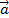 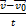 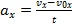 Записывать формулы +, 
, , читать и строить графики зависимости Vx = Vx(t); решать расчётные и качественные задачи с применением указанных формул.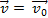 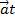 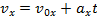 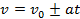 Решать расчётные задачи с применением формулы ; приводить формулу
 к виду ; доказывать, что для прямолинейного равноускоренного движения уравнение  может быть преобразовано в уравнение
.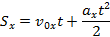 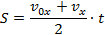 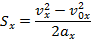 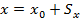 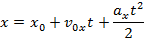 Наблюдать движение тележки с капельницей; делать выводы о характере движения тележки, вычислять модуль вектора перемещения, совершённого прямолинейно и равноускоренно движущимся телом за n-ю секунду от начала движения, по модуль перемещения, совершённого им за k–ю секунду.Пользуясь метрономом, определять промежуток времени от начала равноускоренного движения шарика до его остановки; определять ускорение движения шарика и его мгновенную скорость перед ударом о цилиндр; представлять результаты измерений и вычислений в виде таблиц и графиков; по графику определять скорость в заданный момент времени; работать в группе.Наблюдать и описывать движение маятника в двух системах отсчёта, одна из которых связана с землёй, а другая с лентой, движущейся равномерно относительно земли; сравнивать траектории, пути, перемещения, скорости маятника в указанных системах отсчёта; приводить примеры, поясняющие относительность движения.Наблюдать проявление инерции; приводить примеры проявления инерции; решать качественные задачи на применение первого закона Ньютона.Записывать второй закон Ньютона в виде формулы; решать расчётные и качественные задачи на применение этого закона.Наблюдать, описывать и объяснять опыты, иллюстрирующие справедливость третьего закона Ньютона; записывать третий закон Ньютона в виде формулы; решать расчётные и качественные задачи на применение этого закона.Наблюдать падение одних и тех же тел в воздухе и разреженном пространстве; делать вывод о движении тел с одинаковым ускорением при действии на них только силы тяжести.Наблюдать опыты, свидетельствующие о состоянии невесомости тел; сделать вывод об условиях, при которых тела находятся в состоянии невесомости; измерять ускорение свободного падения; работать в группе.Записывать закон всемирного тяготения в виде математического уравнения.Из закона всемирного тяготения выводить формулу .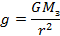 Приводить примеры прямолинейного и криволинейного движения тел; называть условия, при которых тела движутся прямолинейно или криволинейно; вычислять модуль центростремительного ускорения по формуле .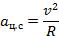 Давать определение импульса тела, знать его единицу; объяснять, какая система тел называется замкнутой, приводить примеры замкнутой системы; записывать закон сохранения импульса.Наблюдать и объяснять полёт модели ракеты.Решать расчётные и качественные задачи на применение закона сохранения энергии.Механические колебания и волны. Звук (12 ч)Примеры колебательного движения. Общие черты разнообразных колебаний. Динамика колебаний горизонтального пружинного маятника. Свободные колебания, колебательные системы, маятник.Амплитуда, период, частота, фаза колебаний. Зависимость периода и частоты маятника от длины его нити.Исследование зависимости периода и частоты свободных колебаний маятника от длины его нити.Превращение механической энергии колебательной системы во внутреннюю. Затухающие колебания. Вынужденные колебания. Частота установившихся вынужденных колебаний.Условия наступления и физическая сущность явления резонанса. Учёт резонанса в практике.Механизм распространения упругих колебаний. Механические волны. Поперечные и продольные упругие волны в твёрдых, жидких и газообразных средах.Характеристики волн: скорость, длина волны, частота, период колебаний. Связь между этими величинами.Источники звука – тела, колеблющиеся с частотой 16 Гц – 20 кГц. Ультразвук и инфразвук. Эхолокация.Зависимость высоты звука от частоты, а громкости звука – от амплитуды колебаний и некоторых других причин. Тембр звука.Наличие среды – необходимое условие распространения звука. Скорость звука в различных средах.Отражение звука. Эхо. Звуковой резонанс.Определять колебательное движение по его признакам; приводить примеры колебаний; описывать динамику свободных колебаний пружинного и математического маятников; измерять жёсткость пружины или резинового шнура.Называть величины, характеризующие колебательное движение; записывать формулу взаимосвязи периода и частоты колебаний; проводить экспериментальное исследование зависимости периода колебаний пружинного маятника от m и k.Проводить исследования зависимости периода (частоты) колебаний маятника от длины его нити; представлять результаты измерений и вычислений в виде таблиц; работать в группе; слушать отчёт о результатах выполнения задания проекта «Определение качественной зависимости периода колебаний математического маятника от ускорения свободного падения».Объяснять причину затухания свободных колебаний; называть условие существования незатухающих колебаний.Объяснять, в чём заключается явление резонанса; приводить примеры полезных и вредных проявлений резонанса и пути устранения последних.Различать поперечные и продольные волны; описывать механизм образования волн; называть характеризующие волны физические величины.Называть величины, характеризующие упругие волны; записывать формулы взаимосвязи между ними.Называть диапазон частот звуковых волн; приводить примеры источников звука; приводить обоснование того, что звук является продольной волной; слушать доклад «Ультразвук и инфразвук в природе, технике и медицине», задавать вопросы и принимать участие в обсуждении темы.На основании увиденных опытов выдвигать гипотезы относительно зависимости высоты тона от частоты, а громкости – от амплитуды колебаний источника звука.Выдвигать гипотезы о зависимости скорости звука от свойств среды и от её температуры; объяснять, почему в газах скорость звука возрастает с повышением температуры.Объяснять наблюдаемый опыт по возбуждению колебаний одного камертона звуком, испускаемым другим камертоном такой же частоты.Электромагнитное поле (16 ч)Источники магнитного поля. Гипотеза Ампера. Графическое изображение магнитного поля. Линии однородного и неоднородного магнитного поля.Связь направления линий магнитного поля с направлением тока в проводнике. Правило буравчика. Правило правой руки для соленоида.Действие магнитного поля на проводник с током и на движущуюся частицу. Правило левой руки.Индукция магнитного поля. Модуль вектора магнитной индукции. Линии магнитной индукции. Единицы магнитной индукции. Зависимость магнитного потока, пронизывающего контур, от площади контура, ориентации плоскости контура по отношению к линиям магнитной индукции и от модуля вектора магнитной индукции магнитного поля.Опыты Фарадея. Причина возникновения индукционного тока. Определение явления электромагнитной индукции. Техническое применение явления.Изучение явления электромагнитной индукции.Возникновение индукционного тока в алюминиевом кольце при изменении проходящего сквозь кольцо магнитного потока. Определение направления индукционного тока. Правило Ленца.Физическая суть явления самоиндукции. Индуктивность. Энергия магнитного поля тока.Переменный электрический ток. Электромеханический индукционный генератор (как пример – гидрогенератор). Потери энергии в ЛЭП, способы уменьшения потерь. Назначение, устройство и принцип действия трансформатора, его применение при передаче электроэнергии.Электромагнитное поле, его источник. Различие между вихревым электрическим и электростатическим полями. Электромагнитные волны: скорость, поперечность, длина волны, причина возникновения волн. Получение и регистрация электромагнитных волн.Высокочастотные электромагнитные колебания и волны – необходимые средства для осуществления радиосвязи. Колебательный контур, получение электромагнитных колебаний. Формула Томсона.Блок-схема передающего и приёмного устройств для осуществления радиосвязи. Амплитудная модуляция и детектирование высокочастотных колебаний.Свет как частный случай электромагнитных волн. Диапазон видимого излучения на шкале электромагнитных волн. Частицы электромагнитного излучения – фотоны (кванты).Явление дисперсии. Разложение белого света в спектр. Получение белого света путём сложения спектральных цветов. Цвета тел. Назначение и устройство спектрографа и спектроскопа.Сплошной и линейчатый спектры, условия их получения. Спектры испускания и поглощения. Закон Кирхгофа. Атомы – источники излучения и поглощения света. Наблюдение сплошного и линейчатых спектров испускания.Объяснение излучения и поглощения света атомами и происхождения линейчатых спектров на основе постулатов Бора.Делать вывод о замкнутости магнитных линий и об ослаблении поля с удалением от проводников с током.Формулировать правило правой руки для соленоида, правило буравчика; определять направление электрического тока в проводниках и направление линий магнитного поля.Применять правило левой руки; определять направление силы, действующей на электрический заряд, движущийся в магнитном поле; определять знак заряда и направление движения частицы.Записывать формулу взаимосвязи модуля вектора магнитной индукции  магнитного поля с модулем силы F, действующей на проводник длиной l, расположенный перпендикулярно линиям магнитной индукции, и силой тока I в проводнике; описывать зависимость магнитного потока, пронизывающего контур, от индукции магнитного поля, от площади контура и от его ориентации по отношению к линиям магнитной индукции.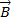 Наблюдать и описывать опыты, подтверждающие появление электрического поля при изменении магнитного поля, делать выводы.Проводить исследовательский эксперимент по изучению явления электромагнитной индукции; анализировать результаты эксперимента и делать выводы; работать в группе.Наблюдать взаимодействие алюминиевых колец с магнитом; объяснять физическую суть правила Ленца и формулировать его; применять правило Ленца и правило правой руки для определения направления индукционного тока.Наблюдать и объяснять явление самоиндукции.Рассказывать об устройстве и принципе действия генератора переменного тока; называть способы уменьшения потерь электроэнергии при передаче её на большие расстояния; рассказывать о назначении, устройстве и принципе действия трансформатора и его применении.Наблюдать опыт по излучению и приёму электромагнитных волн; описывать различия между вихревым электрическим и электростатическим полями.Наблюдать свободные электромагнитные колебания в колебательном контуре; делать выводы; решать задачи на формулу Томсона.Рассказывать о принципах радиосвязи и телевидения; слушать доклад «Развитие средств и способов передачи информации на далёкие расстояния с древних времён и до наших дней».Называть различные диапазоны электромагнитных волн.Наблюдать разложение белого света в спектр при прохождении сквозь призму и получение белого света путём сложения спектральных цветов с помощью линзы; объяснять суть и давать определение явления дисперсии.Наблюдать сплошной и линейчатые спектры испускания; называть условия образования сплошных и линейчатых спектров испускания; работать в группе; слушать доклад «Метод спектрального анализа и его применение в науке и технике».Объяснять излучение и поглощение света атомами и происхождение линейчатых спектров на основе постулатов Бора.Строение атома и атомного ядра (11 ч)Сложный состав радиоактивного излучения,α-, β- и γ- частицы. Модель атома Томсона. Опыты Резерфорда по рассеянию α-частиц. Планетарная модель атома. Превращения ядер при радиоактивном распаде на примере α-распада радия. Обозначение ядер химических элементов. Массовое и зарядовое числа. Закон сохранения массового числа и заряда при радиоактивных превращениях.Назначение, устройство и принцип действия счётчика Гейгера и камеры Вильсона. Измерение естественного радиационного фона дозиметром.Выбивание α-частицами протонов из ядер атома азота. Наблюдение фотографий образовавшихся в камере Вильсона треков частиц, участвовавших в ядерной реакции. Открытие и свойства нейтрона.Протонно-нейтронная модель ядра. Физический смысл массового и зарядового чисел. Особенности ядерных сил. Изотопы.Энергия связи. Внутренняя энергия атомных ядер. Взаимосвязь массы и энергии. Дефект масс. Выделение или поглощение энергии ядерных реакциях.Модель процесса деления ядер урана. Выделение энергии. Условия протекания управляемой цепной реакции. Критическая масса. Изучение деления ядра атома урана по фотографии треков.Назначение, устройство, принцип действия ядерного реактора на медленных нейтронах. Преобразование энергии ядер в электрическую энергию. Преимущества и недостатки АЭС перед другими видами электростанций. Дискуссия на тему «Экологические последствия использования тепловых, атомных и гидроэлектростанций».Физические величины: поглощённая доза излучения, коэффициент качества, эквивалентная доза. Влияние радиоактивных излучений на живые организмы. Период полураспада радиоактивных веществ. Закон радиоактивного распада. Способы защиты от радиации.Условия протекания и примеры термоядерных реакций. Выделение энергии и перспективы её использования. Источники энергии Солнца и звёзд.Оценка периода полураспада находящихся в воздухе продуктов распада газа радона. Изучение треков заряженных частиц по готовым фотографиям.Описывать опыты Резерфорда: по обнаружению сложного состава радиоактивного излучения и по исследованию с помощью рассеяния α-частиц строения атома.Объяснять суть законов сохранения массового числа и заряда при радиоактивных превращениях; применять эти законы при записи уравнений ядерных реакций.Измерять мощность дозы радиационного фона дозиметром; сравнивать полученный результат с наибольшим допустимым для человека значением; работать в группе.Применять законы сохранения массового числа и заряда для записи уравнений ядерных реакций.Объяснять физический смысл понятий: массовое и зарядовое числа.Объяснять физический смысл понятий: энергия связи, дефект масс.Описывать процесс деления ядра атома урана; объяснять физический смысл понятий: цепная реакция, критическая масса; называть условия протекания управляемой цепной реакции.Рассказывать о назначении ядерного реактора на медленных нейтронах, его устройство и принцип действия; называть преимущества и недостатки АЭС перед другими видами электростанций.Называть физические величины: поглощённая доза излучения, коэффициент качества, эквивалентная доза, период полураспада; слушать доклад «Негативное воздействие радиации на живые организмы и способы защиты от неё».Называть условия протекания термоядерной реакции; приводить примеры термоядерных реакций; применять знания к решению задач.Строить график зависимости мощности дозы излучения продуктов распада радона от времени; оценивать по графику период полураспада продуктов распада радона; представлять результаты измерений в виде таблиц; работать в группе.Строение и эволюция Вселенной (5 ч)Состав Солнечной системы: Солнце, восемь больших планет (шесть из которых имеют спутники), пять планет-карликов, астероиды, кометы, метеорные тела. Формирование Солнечной системы.Земля и планеты земной группы. Общность характеристик планет земной группы. Планеты-гиганты. Спутники и кольца планет-гигантов.Малые тела Солнечной системы: астероиды, кометы, метеорные тела. Образование хвостов комет. Радиант. Метеорит. Болид.Солнце и звёзды: слоистая (зонная) структура, магнитное поле. Источник энергии Солнца и звёзд – тепло, выделяемое при протекании в их недрах термоядерных реакций. Стадии эволюции Солнца.Галактики. Метагалактики. Три возможные модели нестационарной Вселенной, предложенные А.А. Фридманом. Экспериментальное подтверждение Хабблом расширения Вселенной. Закон Хаббла. Строение и эволюция Вселенной.Наблюдать слайды или фотографии небесных объектов; называть группы объектов, входящих в Солнечную систему; приводить примеры изменения вида звёздного неба в течение суток.Сравнивать планеты земной группы; планеты-гиганты; анализировать фотографии или слайды планет.Описывать фотографии малых тел Солнечной системы.Объяснять физические процессы, происходящие в недрах Солнца и звёзд; называть причины образования пятен на Солнце; анализировать фотографии солнечной короны и образования в ней.Описывать три модели нестационарной Вселенной, предложенные А.А. Фридманом; объяснять, в чём проявляется нестационарность Вселенной; записывать закон Хаббла.СОГЛАСОВАНОПротокол заседанияметодического объединения учителей естественно-научного цикла МБОУ СОШ №19от     августа 2019 года № 1 ____________              СОГЛАСОВАНОЗаместитель директора по УВР      _____________       «          »    августа     2019 года